                                     ÁREA: CIENCIAS SOCIALES 2º ESO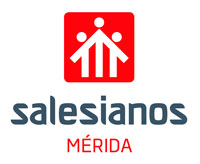 Estándares evaluablesTodos los recogidos en el Decreto 98/2016 para esta asignatura. Se pueden consultar en el siguiente enlace: http://doe.gobex.es/pdfs/doe/2016/1290o/16040111.pdfEstándares mínimosCaracteriza la sociedad feudal y las relaciones entre señores y campesinos. Comprende los orígenes del Islam y su alcance posteriorExplica la importancia de Al- Ándalus en la Edad Media.Interpreta mapas que describen los procesos de conquista y repoblación cristianas en la Península Ibérica.Describe características del arte románico, gótico e islámico.Explica las características de la población europea.Sitúa en el mapa las veinte ciudades más pobladas, dice a qué país pertenecen y explica su posición económica.Distingue los diversos tipos de ciudades existentes en nuestro continente.Elabora gráficos de distinto tipo (lineales, de barra y de sectores) en soportes virtuales o analógicos que reflejen._ información económica y demográfica de países o áreas geográficas a partir de los datos elegidos. Criterios de evaluaciónTodos los recogidos en el Decreto 98/2016 para esta asignatura. Se pueden consultar en el siguiente enlace: http://doe.gobex.es/pdfs/doe/2016/1290o/16040111.pdfCriterios de calificaciónLa nota final del curso será fruto de la media aritmética de las tres evaluaciones, sabiendo que cada evaluación tiene un valor del 33%Instrumentos de evaluación- Controles 50% :  Se realizará un control escrito por cada tema (o bien cada dos temas) donde se evaluarán los estándares de aprendizajes vistos durante la unidad- Examen Global    30%: Un examen global al final de cada trimestre de todos los temas vistos durante el mismo- Trabajo trimestral  20% : Se realizará un trabajo por trimestre:1º Trimestre: Lectura del libro Caballeros y caballería explicados a mis nietos de Alain Demurger2º Trimestre: Lectura del libro Endrina y el secreto del peregrino de Concha López Narváez3º trimestre: Trabajo en grupo sobre la inmigraciónCriterios de promoción y titulaciónLos recogidos en el Decreto 98/2016. Se pueden consultar en el siguiente enlace: http://doe.gobex.es/pdfs/doe/2016/1290o/16040111.pdfRecuperación de evaluacionesUn examen de recuperación sobre los estándares vistos en la evaluación. La calificación será de 5 para la media aritmética de la nota final de cursoNota de convocatoria extraordinariaExamen en septiembre de los estándares mínimos de todo el curso